How to make a graph in Google Docs In Google, search for google spreadsheet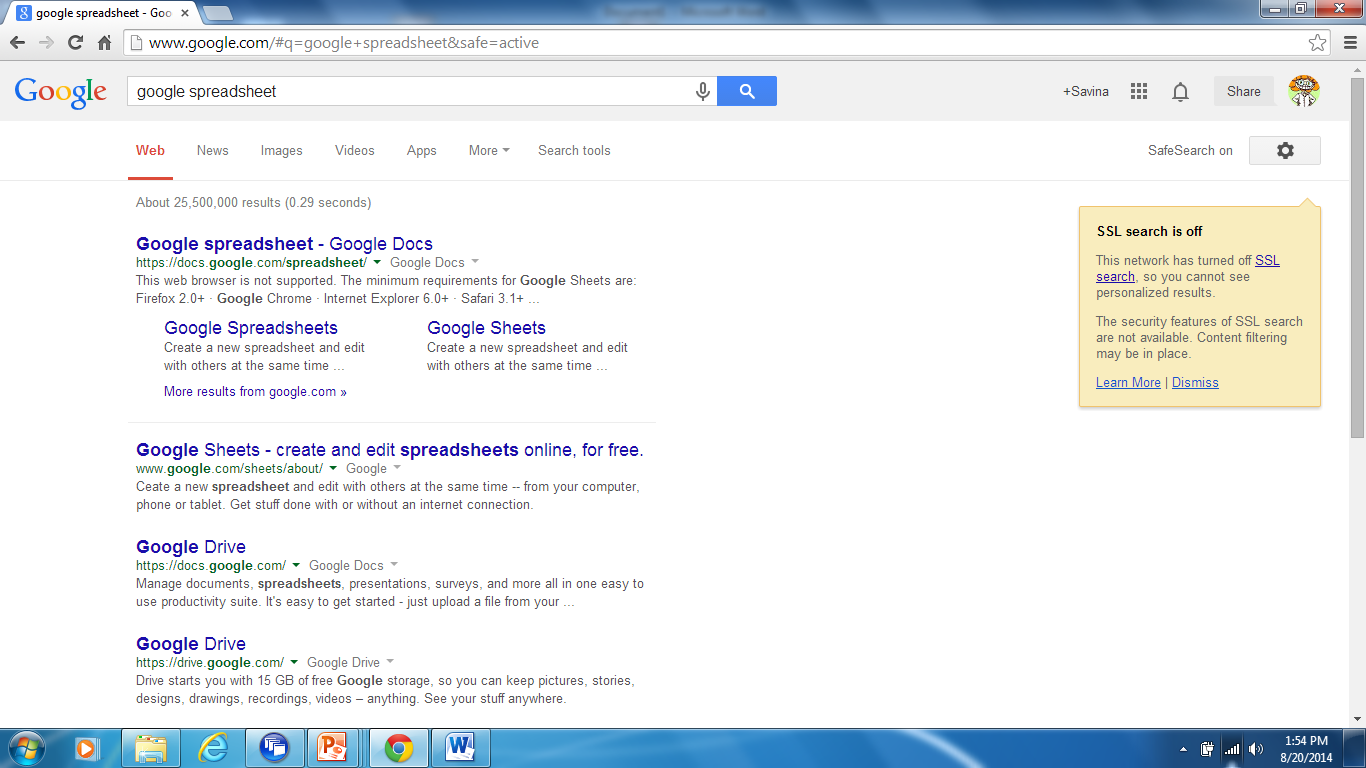 Select google spreadsheetAdd titles to the first two columns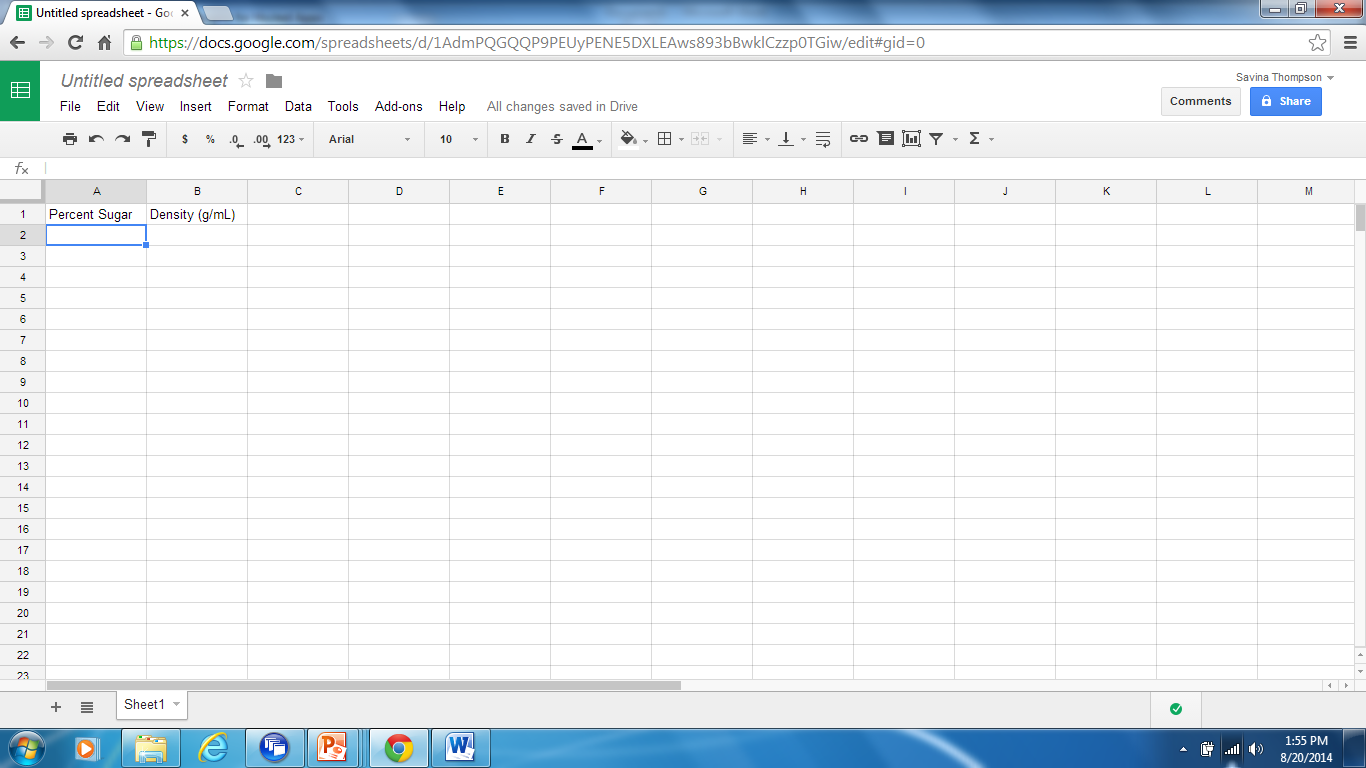 Type in your data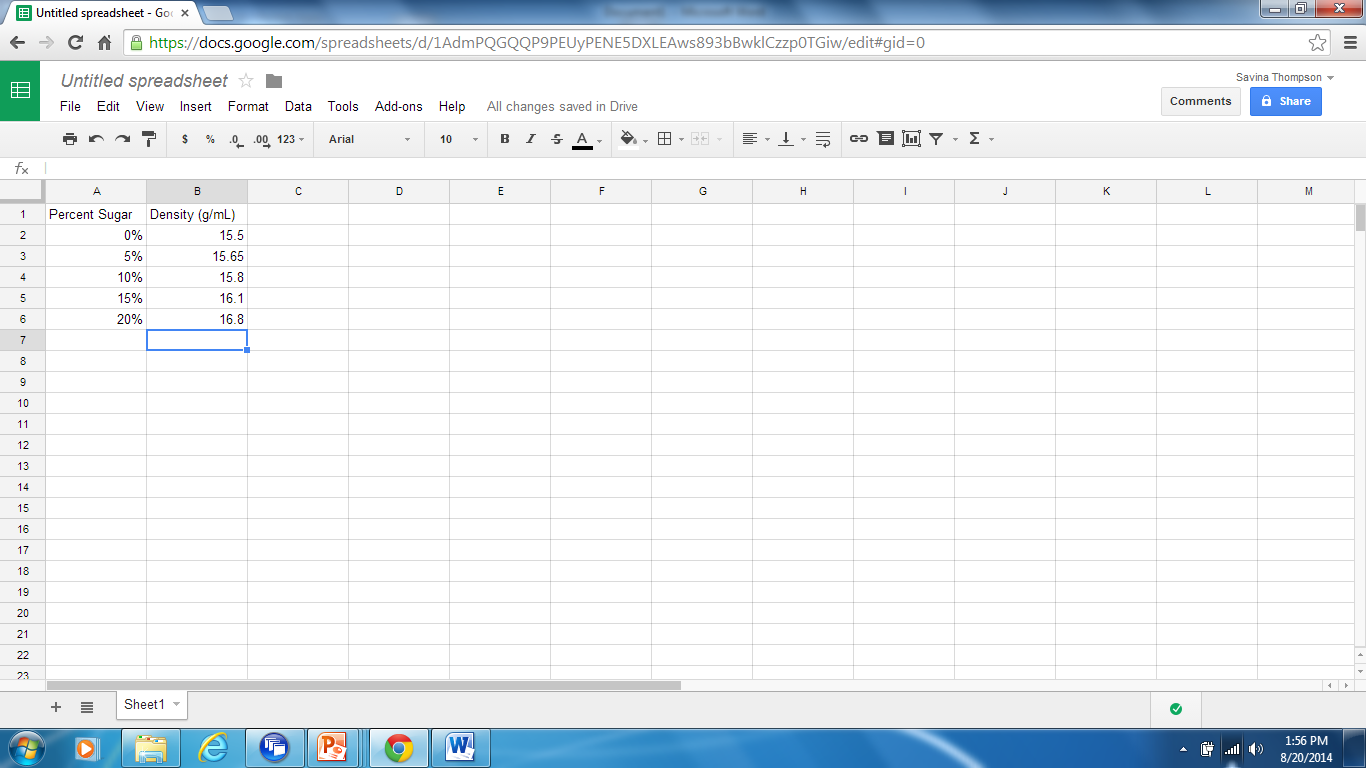 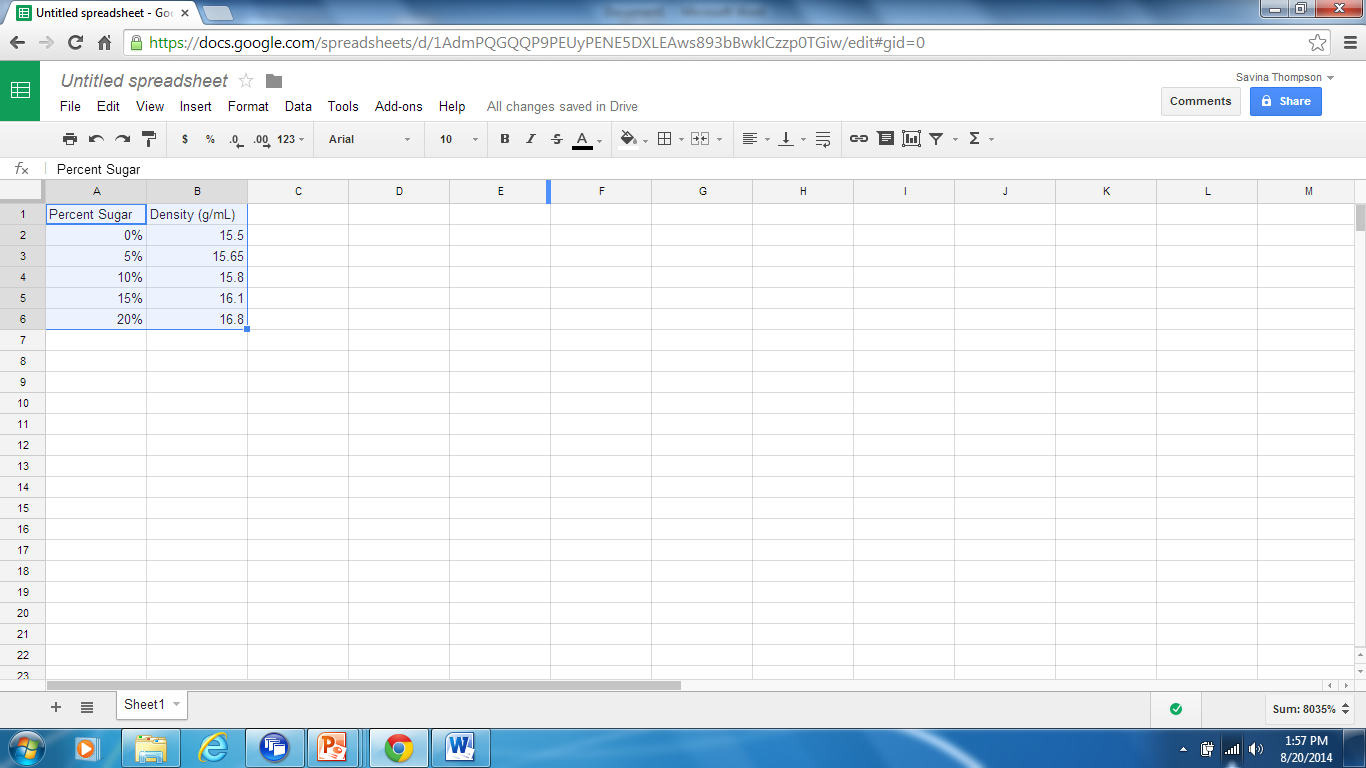 Highlight your dataSelect the insert tab and select chart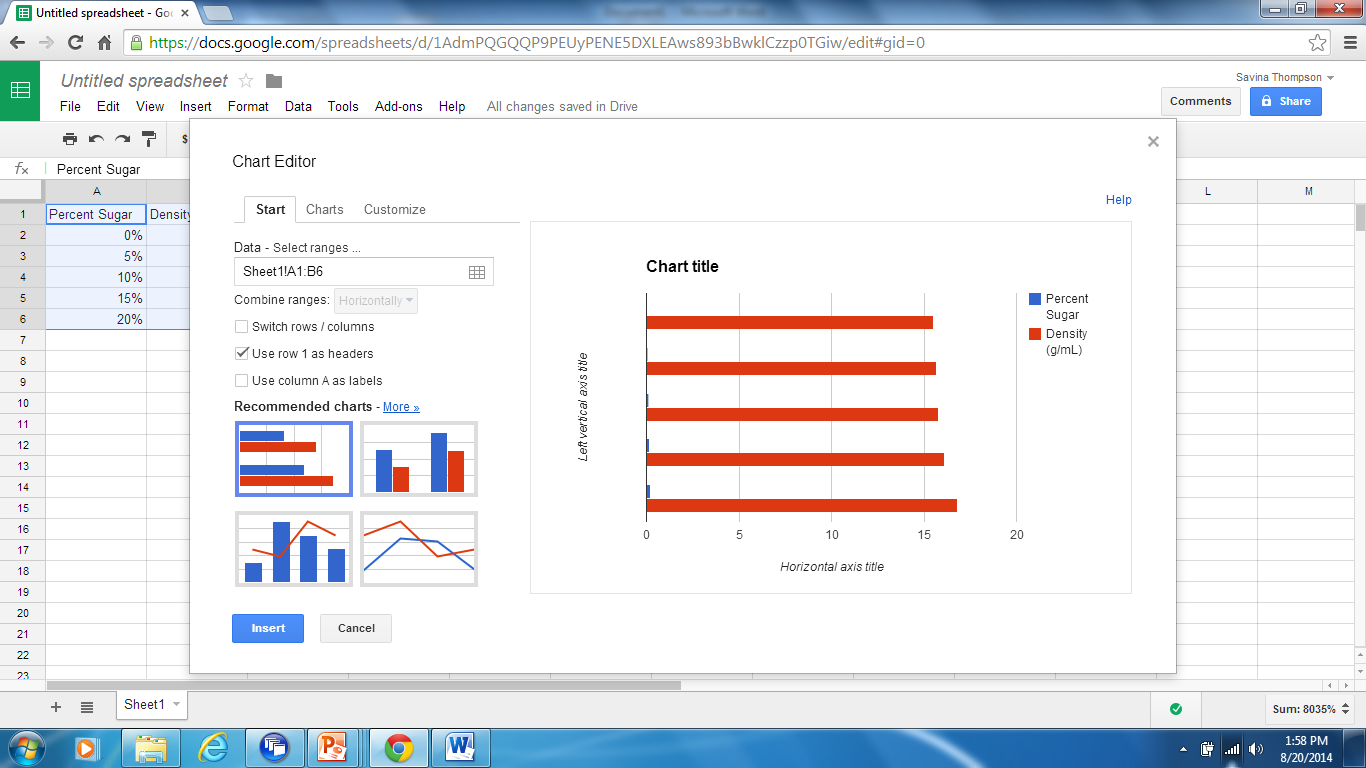 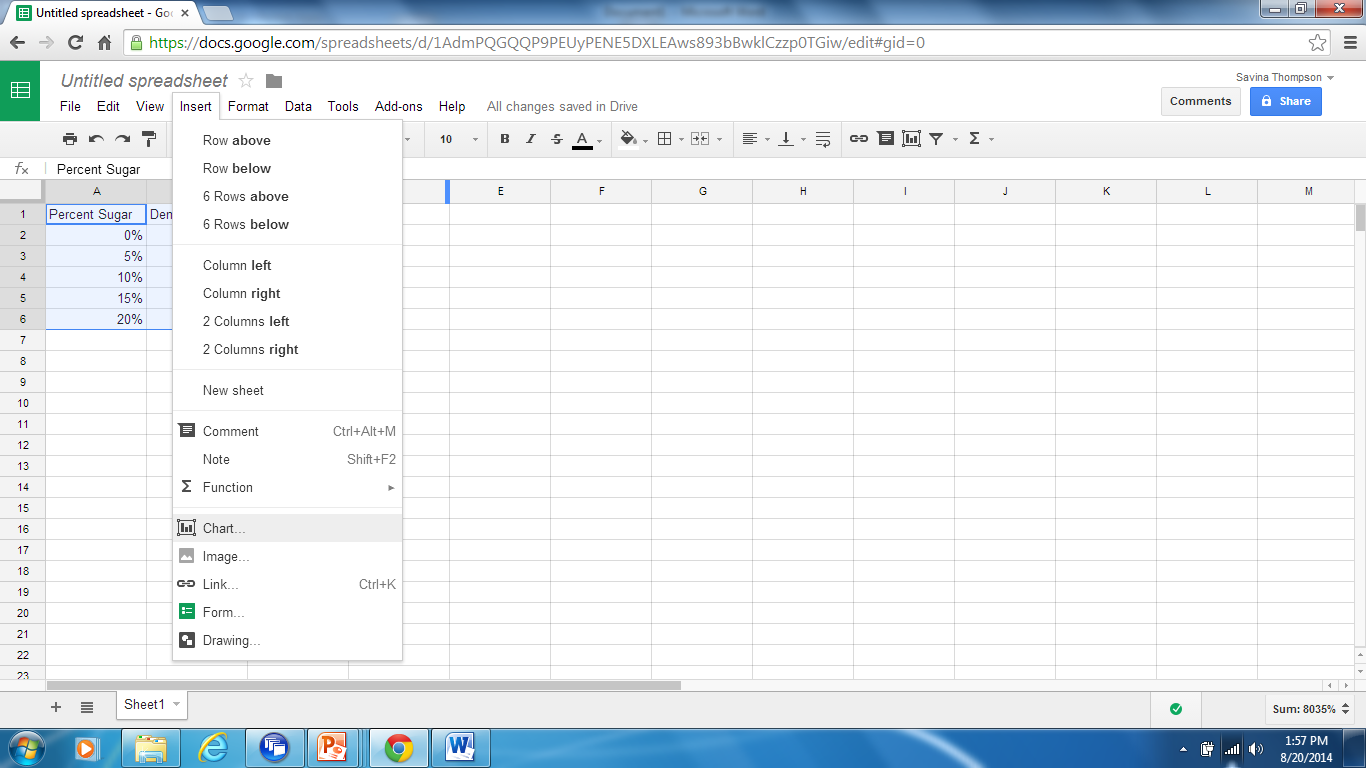 Click on the charts tab and select scatter and chose the icon on top with the red and blue dots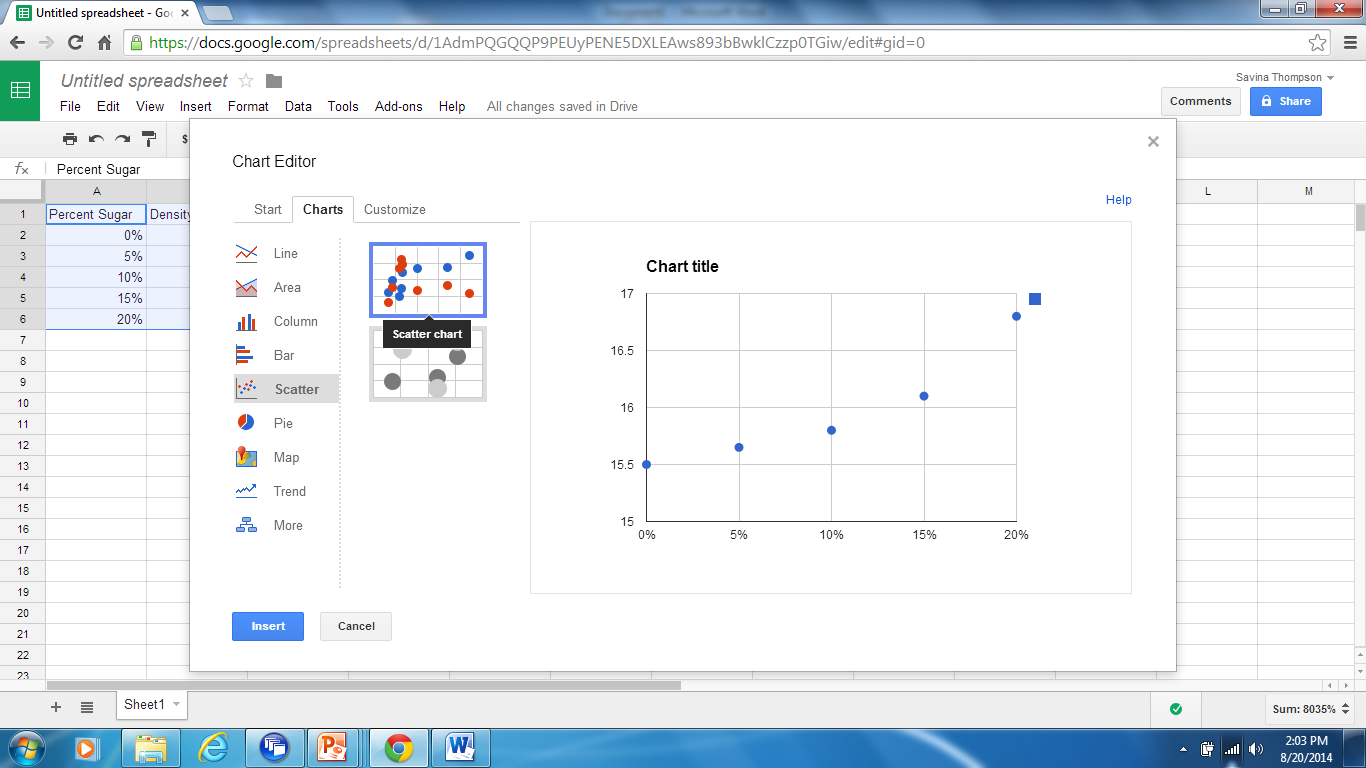 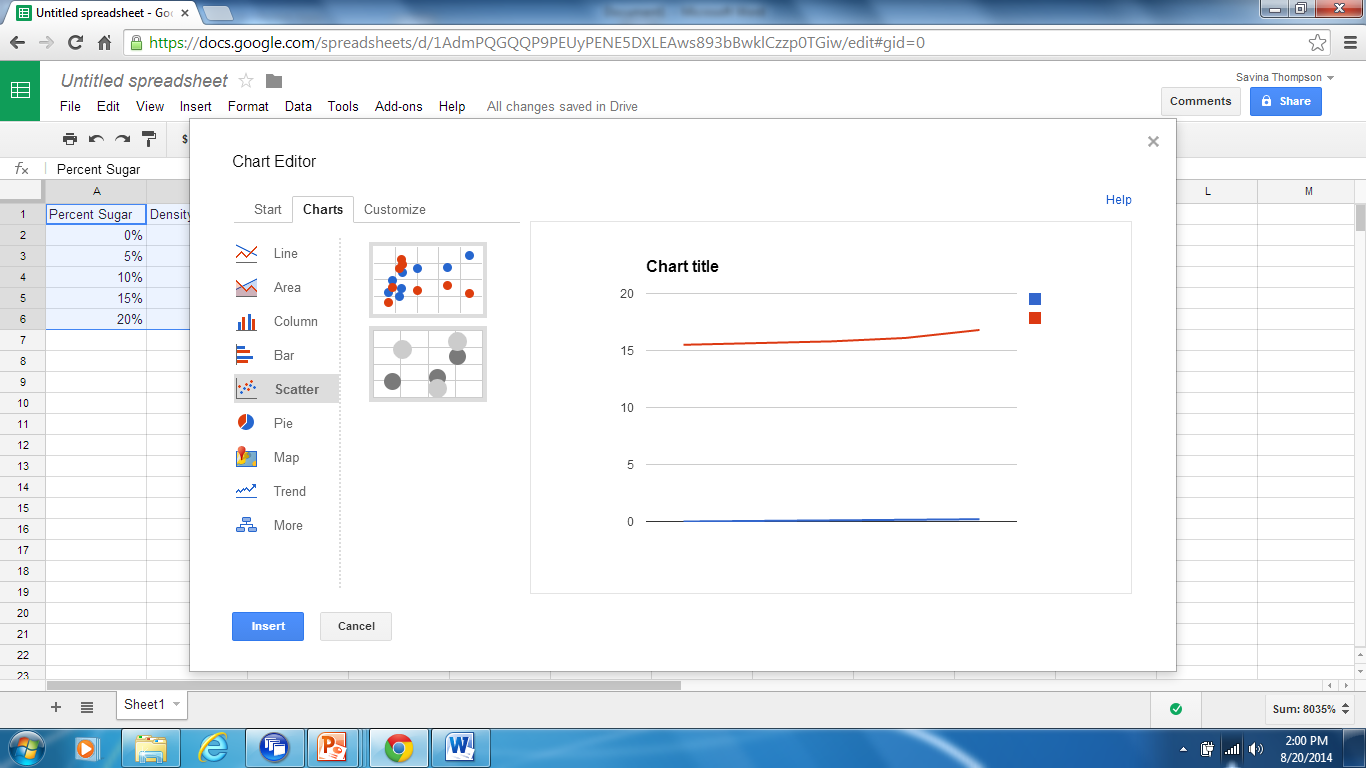 Click InsertTwo finger  tap anywhere on the chart (the white box with the graph in it) and the drop down menu. Then Click on advance edit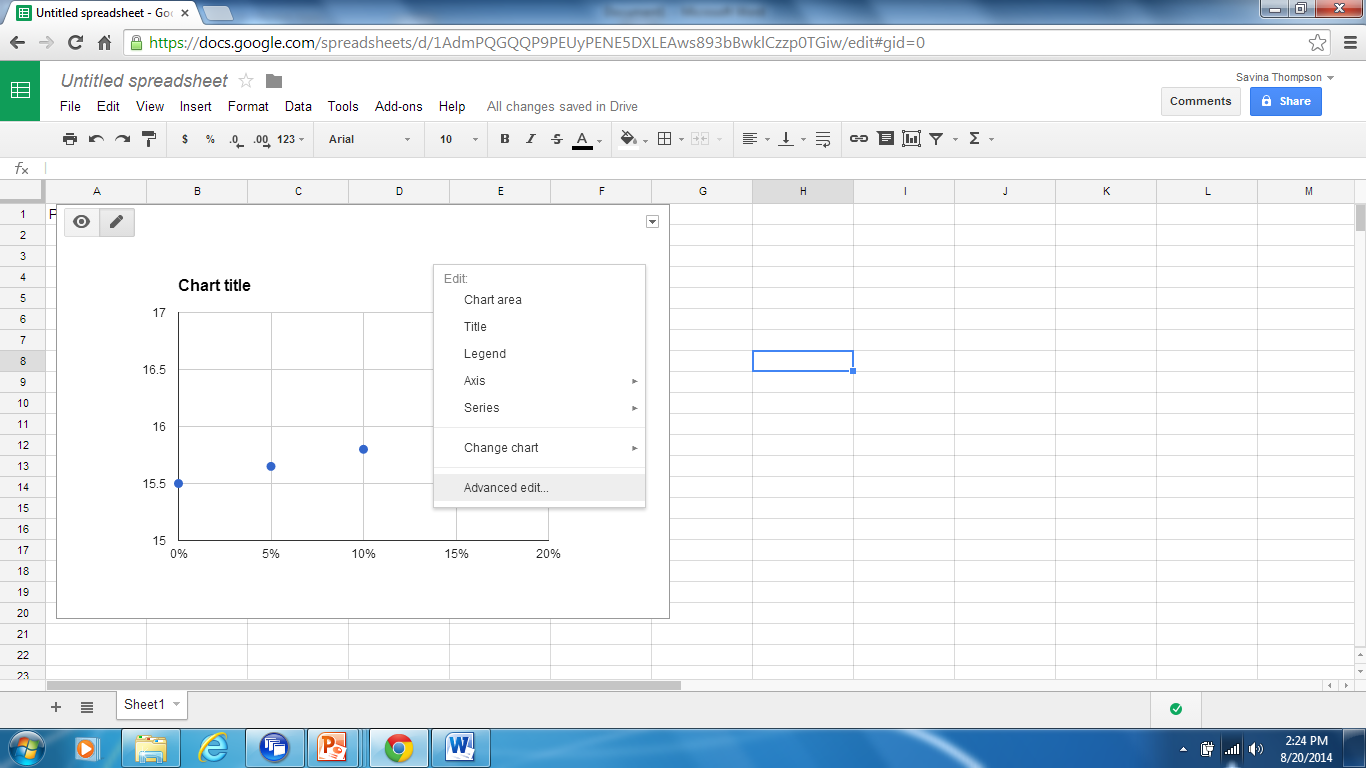 Use the customize tab to add a title and label the axis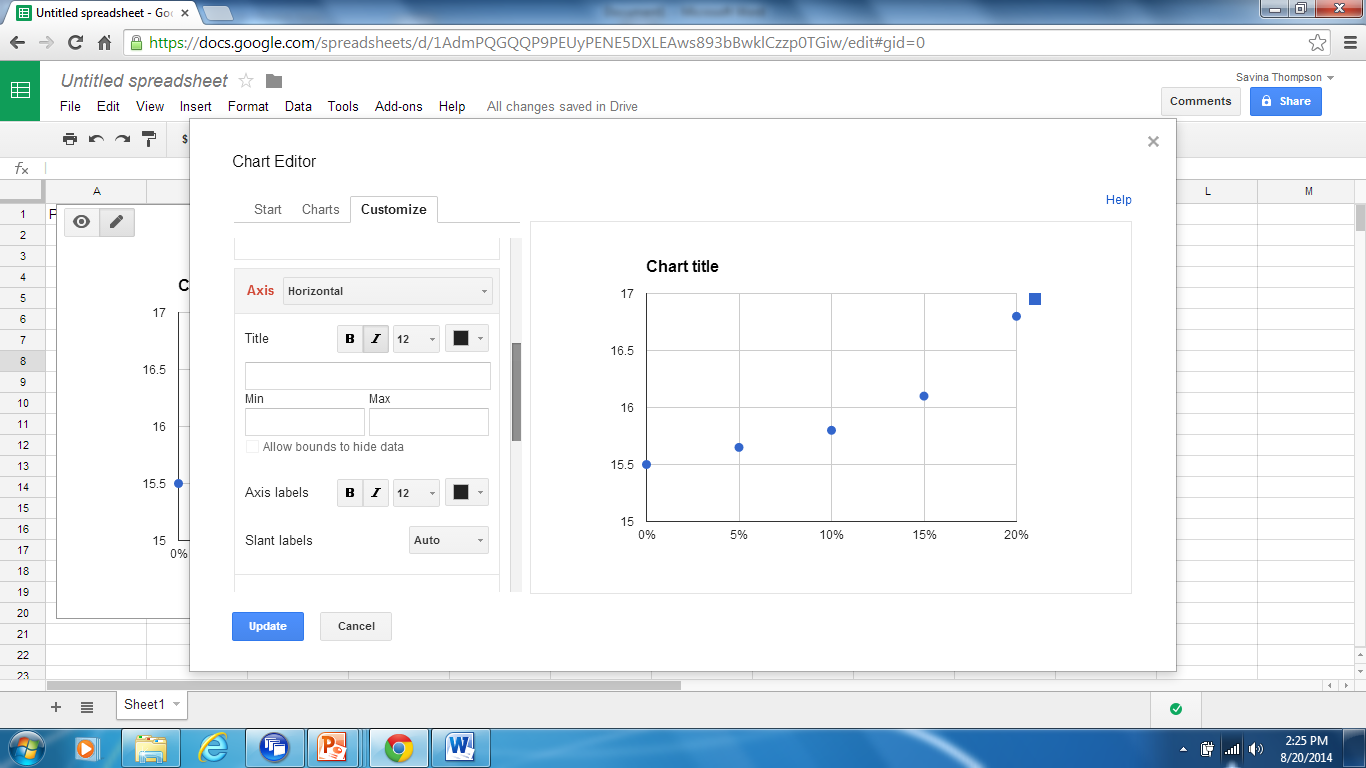 Scroll down to the bottom to add a linear trendline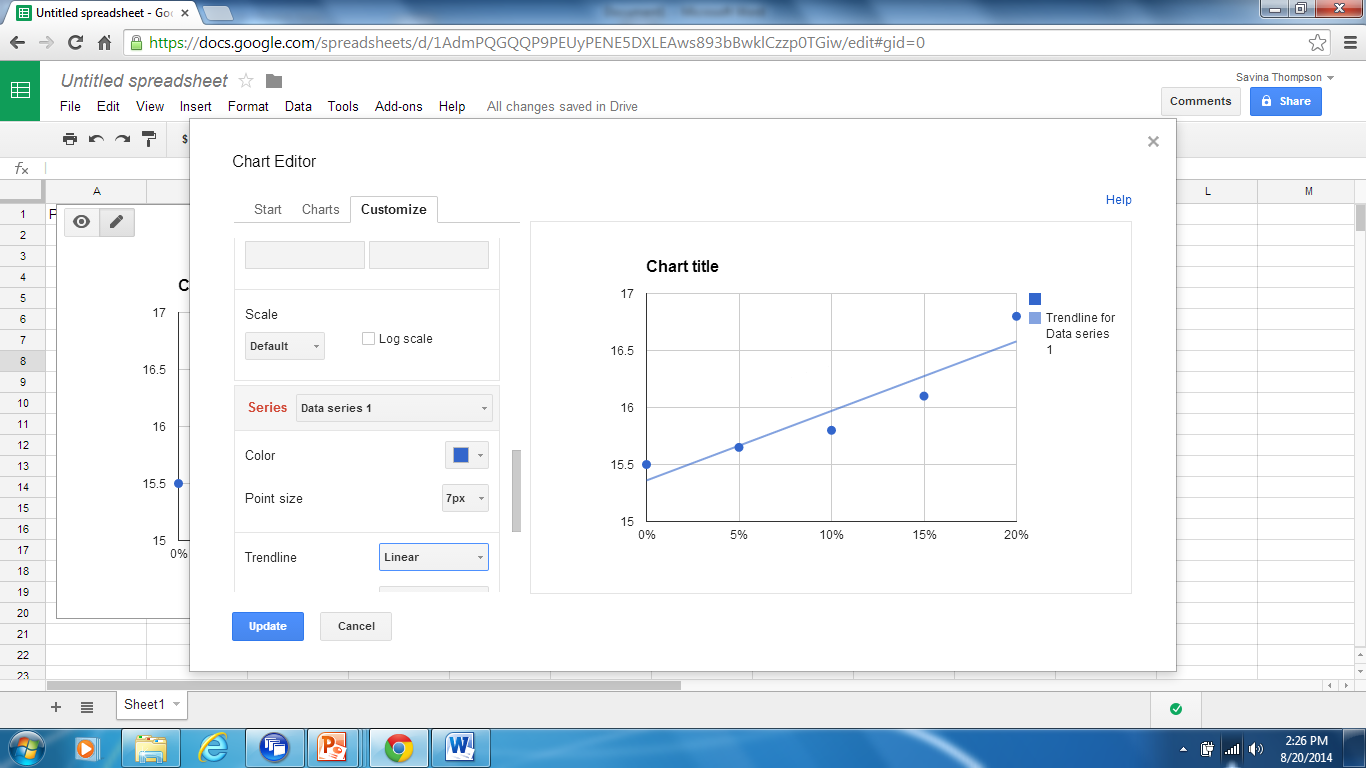 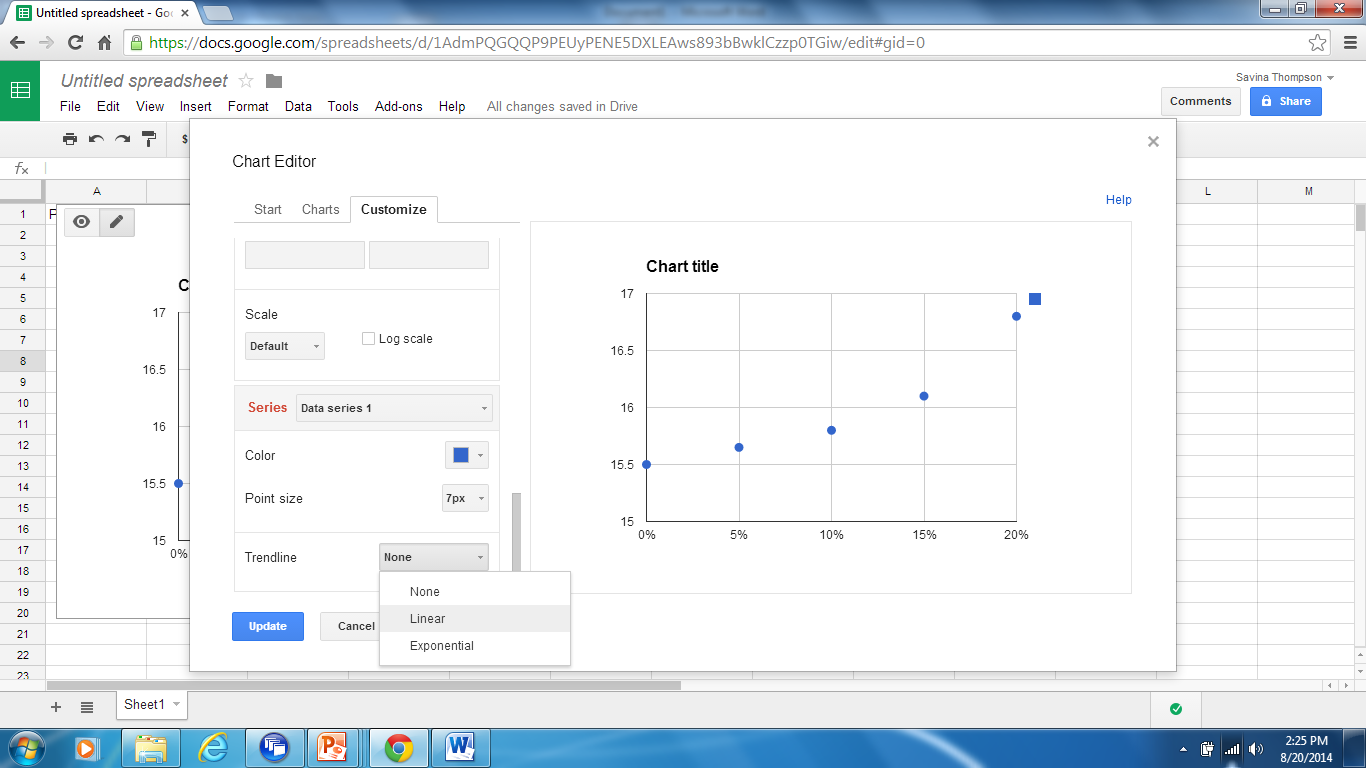 Scroll your mouse over the trendline (best-fit line) and write down the equation.  It should be in the form (y=#x + #).  Do not include the bold number after the colon.  They are coordinates.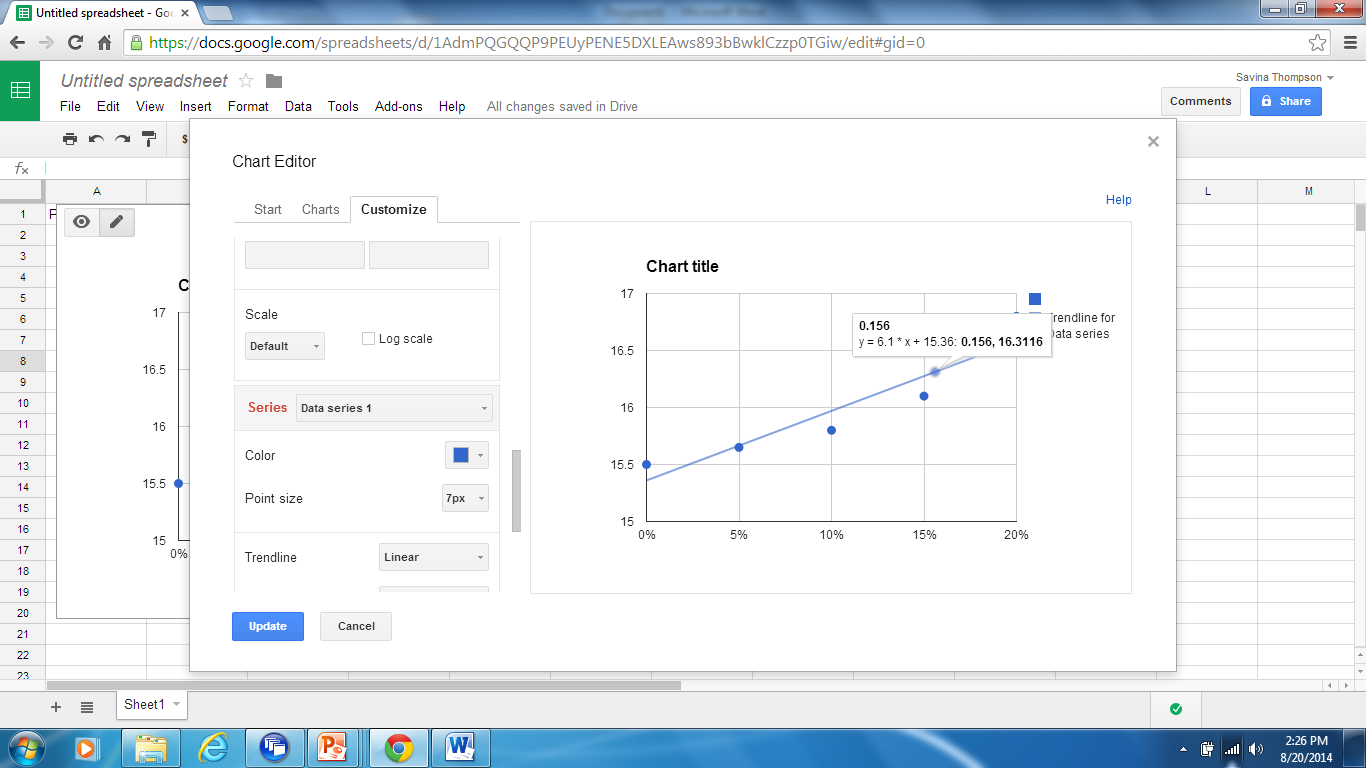 Click update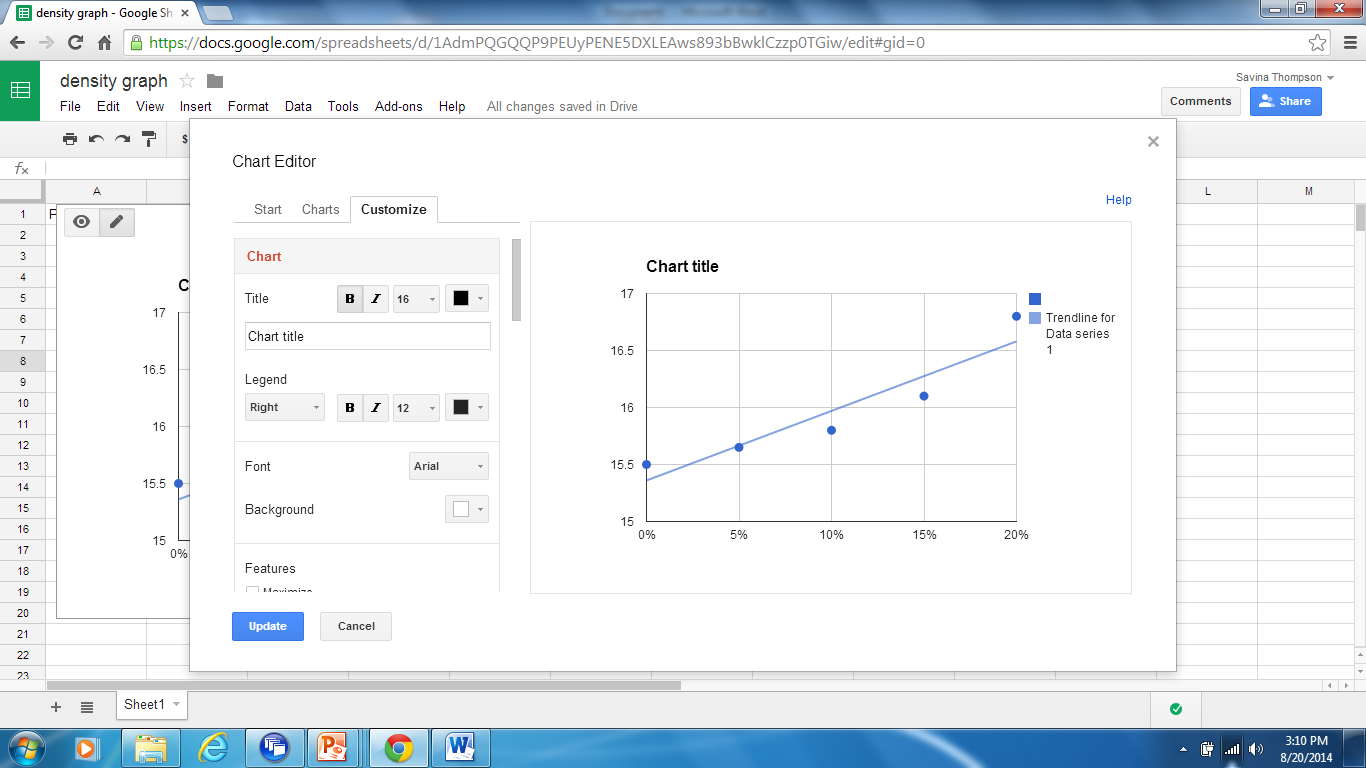 Save and Print or Save and Share